Publicado en Madrid, España el 19/07/2024 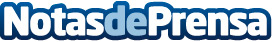 Rentokil Initial: Modificaciones en el Real Decreto de Legionella para prevenir brotes de legionelosis este veranoSe ha aprobado una modificación del Real Decreto 487/2022, por el que se establecen los requisitos sanitarios para la prevención y el control de la legionelosis. En España se notificaron el año pasado 2.294 casos de legionelosis, un 13 % más que en el 2022Datos de contacto:Paula MuñozConsultora de Comunicación604 19 59 25Nota de prensa publicada en: https://www.notasdeprensa.es/rentokil-initial-modificaciones-en-el-real Categorias: Nacional Sociedad Servicios Técnicos Bienestar http://www.notasdeprensa.es